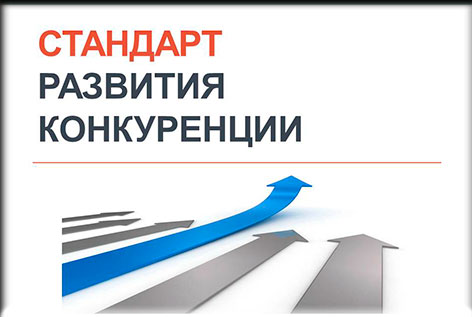 Обучающий семинар для органов местного самоуправления стандартам развития конкуренции в Республике Адыгеяг. Майкоп, «23» ноября 2016 г.Стандарт развития конкуренции в субъектах Российской Федерации (далее - Стандарт) является концептуальным, системообразующим документом, аккумулирующим цели, задачи, принципы и направления непосредственной работы по развитию конкуренции на рынках товаров и услуг.Действующая редакция Стандарта утверждена распоряжением Правительства Российской Федерации от 5 сентября 2015 года № 1738-р.С 2015 года внедрение Стандарта развития конкуренции является обязательным для всех субъектов РФ. В Республике Адыгея Стандарт реализуется с декабря 2015г. (Указ Главы Республики Адыгея от 16 декабря 2015г. № 180 «О некоторых мерах по внедрению стандарта развития конкуренции в Республике Адыгея»).Содействие развитию конкуренции на основе Стандарта включено в показатели оценки эффективности деятельности высших должностных лиц субъектов РФ по созданию благоприятных условий ведения предпринимательской деятельности (Указ Президента РФ от 10.09.2012 г. N 1276).Суть внедрения Стандарта состоит в том, что органы исполнительной власти регионов РФ в непосредственном взаимодействии с органами местного самоуправления получают больше прав и возможностей действовать в отношении развития конкуренции между хозяйствующими субъектами, с учетом региональной специфики. Руководители органов исполнительной власти субъектов РФ и органов местного самоуправления получат возможность самостоятельно анализировать рынок, сложившуюся экономическую ситуацию в своем районе, поведение участников рынка и потребителей, а также их ожидания. На основании всех этих данных и будет приниматься решение о необходимых мерах для региона, в рамках единого Стандарта.При разработке мер, должны будут быть учтены все существующие проблемы, административные барьеры, существование естественных монополий в субъекте РФ.Нормативно-правовая база федерального уровня обязательная для изучения:Федеральный закон 26 июля 2006 года № 135-ФЗ «О защите конкуренции»;Федеральный закон от 28 декабря 2009 года № 381-ФЗ «Об основах государственного регулирования торговой деятельности в Российской Федерации»;Распоряжение Правительства Российской Федерации от 5 сентября 2015 г. № 1738-р «Стандарт развития конкуренции в субъектах Российской Федерации»(с учетом изменений согласно распоряжению Правительства РФ от 17 сентября 2016 г. N 1969-р);Постановление Правительства РФ от 26 ноября 2015 г. № 1270 «О внесении изменений в некоторые акты Правительства Российской Федерации»;Распоряжение Правительства РФ от 19 сентября 2013 г. № 1689-р «Об утверждении Концепции и плана мероприятий ("дорожной карты") по созданию и развитию механизмов общественного контроля за деятельностью субъектов естественных монополий с участием потребителей»;Распоряжение Правительства Российской Федерации от 10 февраля 2015 г. № 190-р, изменения которые вносятся в Распоряжение Правительства Российской Федерации от 10 апреля 2014 года № 570-Р;Приказ Минэкономразвития России от 4 февраля 2016 г. № 43 «О внесении изменений в приказ Минэкономразвития России от 15 мая 2014 г. № 266 «Об утверждении методики расчета значений показателей оценки эффективности деятельности руководителей федеральных органов исполнительной власти и высших должностных лиц (руководителей высших исполнительных органов государственной власти) субъектов Российской Федерации по созданию благоприятных условий ведения предпринимательской деятельности, в отношении которых Минэкономразвития России является федеральным органом исполнительной власти, ответственным за предоставление информации о достигнутых значениях показателей»;Распоряжение Правительства РФ от 01 сентября 2015 г. № 1704-р «Об утверждении изменений в акты Правительства РФ»;Постановление Правительства РФ от 9 апреля 2016 г. № 291 «Об утверждении Правил установления субъектами Российской Федерации нормативов минимальной обеспеченности населения площадью торговых объектов и методики расчета нормативов минимальной обеспеченности населения площадью торговых объектов, а также о признании утратившим силу постановления Правительства Российской Федерации от 24.09.2010 г. № 754». Указ Президента РФ от 10.09.2012 г. № 1276 «Об оценке эффективности деятельности руководителей федеральных органов исполнительной власти и высших должностных лиц (руководителей высших исполнительных органов государственной власти) субъектов Российской Федерации по созданию благоприятных условий ведения предпринимательской деятельности».Нормативно-правовая база регионального и муниципального уровня для изучения:Указ Главы Республики Адыгея от 16.12.2015г. № 180 «О некоторых мерах по внедрению стандарта развития конкуренции в Республике Адыгея»;Указ Главы Республики Адыгея от 31.01.2014 г. № 10 «О Координационном совете по вопросам улучшения инвестиционного климата и развития конкуренции в Республике Адыгея» (в настоящее время подготовлен проект в Указ о создании отдельного Совета по содействию развитию конкуренции);Указ Главы Республики Адыгея от 13.05.2015 г. N 62 «О межотраслевом совете потребителей по вопросам деятельности субъектов естественных монополий при Главе Республики Адыгея»;Распоряжение Главы Республики Адыгея от 30.09.2016 № 191-рг «О некоторых мерах по реализации распоряжения Правительства Российской Федерации от 05.09.2015 № 1738-р» (утвержден перечень рынков и «дорожная карта»);Соглашения, заключенные между Министерством экономического развития и торговли Республики Адыгея (далее–Министерство) и Администрациями всех муниципальных образований, расположенных на территории Республики Адыгея от 02.03.2016. Органам местного самоуправления следует дополнительно провести оценку существующей нормативной базы, принятой в муниципальном образовании, способствующей (либо препятствующей) развитию конкуренции. В целях исполнения Распоряжения Главы Республики Адыгея от 30.09.2016 № 191-рг «О некоторых мерах по реализации распоряжения Правительства Российской Федерации от 05.09.2015 № 1738-р» органами местного самоуправления разработаны и утверждены до 17.10.2016г. планы реализации мероприятий Плана Стандарта. Уполномоченный орган разрабатывает проект перечня, состоящего из перечня приоритетных рынков и перечня социально значимых рынков, обосновывая выбор каждого рынка из приоритетных или социально значимых рынков, и устанавливает целевые показатели в отношении таких рынков.На федеральном уровне Стандартом определены 11 социально значимых рынков для развития конкуренции:рынок услуг дошкольного образования;рынок услуг детского отдыха и оздоровления;рынок услуг дополнительного образования детей;рынок медицинских услуг;•	рынок услуг психолого-педагогического сопровождения детей с ограниченными возможностями здоровья;рынок услуг в сфере культуры;рынок услуг жилищно-коммунального хозяйства;розничная торговля;рынок услуг перевозок пассажиров наземным транспортом;рынок услуг связи;• рынок услуг социального обслуживания населения. Данный перечень является обязательным как для субъекта Российской Федерации, так и для муниципальных образований, входящих в его состав, но не является статичным, он может расширяться в соответствии с меняющейся экономической ситуацией и потребностями населения (пункт 22 Распоряжения Правительства Российской Федерации от 05.09.2015 № 1738-р «Стандарт развития конкуренции в субъектах Российской Федерации»).Муниципальным образованиям на основании проводимого мониторинга и анализа ситуации по развитию конкуренции в целом, необходимо проанализировать текущее состояние и перспективы дальнейшего развития всех социально значимых рынков.Перечень приоритетных рынков разрабатывается на основе анализа результатов мониторинга. При этом в него ежегодно вносятся изменения с учетом результатов указанного анализа.Критериями могут выступать следующие показатели:-	данные опросов хозяйствующих субъектов и потребителей,-наличие определенных проблем, препятствующих развитию конкуренции (жалобы, обращения потребителей (покупателей) и т.д.),-потенциал данных рынков и возможность их использования в качестве источников импортозамещения;-рынки товаров, работ и услуг несырьевого сектора экономики с высокой степенью передела и добавленной стоимости конечной продукции, имеющей экспортный потенциал и др.-наличие потенциала по развитию производств высокотехнологичной продукции и (или) технически сложной продукции с перспективными технологиями, стремящимися к инновационным системам полного цикла в Российской Федерации и имеющими потенциал достижения новых технологических уровней и (или) потенциал встраивания в глобальную производственную и технологическую кооперацию.Для включения в план мероприятий субъекта Российской Федерации необходимо определить не менее 2 приоритетных рынков. В Республике Адыгея в перечень приоритетных рынков для развития конкуренции вошли:Рынок сельскохозяйственной продукции;Рынок услуг в туристической отрасли.Справочно: другие регионы Российской Федерации включили в перечень приоритетных рынков: рынок сельскохозяйственной продукции и рынок бытовых услуг (Краснодарский край); рынок сельскохозяйственной техники, рынок овощной и свежей фруктово-ягодной продукции и рынок туристических услуг (Воронежская область); рынок агропромышленного комплекса и рынок услуг в сфере социального обслуживания населения (Республика Дагестан) и др. «Дорожная карта» является инструментом планирования деятельности органов местного самоуправления, утверждаемым руководителем высшего исполнительного органа муниципального образования.«Дорожная карта» содержит три направления мероприятий:При разработке и реализации «дорожной карты», а также при внесении в нее изменений осуществляется:- определение процессов, необходимых для реализации требований по развитию конкуренции;- определение последовательности и взаимодействия этих процессов, а также их приоритетность;- определение критериев и методов, необходимых для обеспечения результативности и эффективности как при осуществлении этих процессов, так и при управлении ими;-	обеспечение ресурсов и информации, необходимых для поддержания этих процессов и их мониторинга;определение принципов и порядка взаимодействия органов исполнительной власти субъекта Российской Федерации с органами местного самоуправления;мониторинг, измерение и анализ процессов, необходимых для реализации требований в отношении развития конкуренции;мероприятия, необходимые для достижения запланированных результатов.«Дорожной картой» предусматриваются системные мероприятия, а также следующие выполняемые органами исполнительной власти субъекта Российской Федерации мероприятия, в отношении которых органы местного самоуправления могут быть соисполнителями в рамках соглашения:а)	содействие развитию конкуренции для каждого из предусмотренных «дорожной картой» социально значимых рынков субъекта Российской Федерации;б)	содействие развитию конкуренции для каждого из предусмотренных «дорожной картой» приоритетных рынков субъекта Российской Федерации.Мероприятия, предусмотренные "дорожной картой", на основании соглашения могут содержать мероприятия для муниципальных образований.В соответствии с пп. 3.2 Соглашения о внедрении стандарта развития конкуренции в Республике Адыгея администрация муниципального образования реализует мероприятия «дорожной карты» по:а)	содействию развитию конкуренции для каждого из предусмотренных «дорожной картой» социально значимых рынков Республики Адыгея;б)	содействию развитию конкуренции для каждого из
предусмотренных «дорожной картой» приоритетных рынков Республики Адыгея.Разрабатывает и утверждает план реализации мероприятий «дорожной карты» с указанием конкретных исполнителей и сроков выполнения.Уполномоченный орган – Министерство экономического развития и торговли Республики Адыгея ежегодно организует проведение мониторинга. В соответствии с требованиями Стандарта мониторинг должен включать в себя следующие составляющие:- мониторинг наличия (отсутствия) административных барьеров и оценки состояния конкурентной среды субъектами предпринимательской деятельности. Данный блок включает в себя анализ информации по поступившим жалобам (обращениям) на наличие тех или иных административных барьеров, препятствий со стороны органов государственной власти;- мониторинг удовлетворенности потребителей качеством товаров, работ, услуг на товарных рынках муниципального образования и состоянием ценовой конкуренции. Информация анализируется и обобщается на основании данных проведенных опросов, информации общественных организаций и т.д.;- мониторинг удовлетворенности субъектов предпринимательской деятельности и потребителей товаров, работ, услуг качеством официальной информации о состоянии конкурентной среды;- мониторинг деятельности субъектов естественных монополий на территории муниципального образования;мониторинг деятельности хозяйствующих субъектов, доля участия муниципального образования в которых составляет 50 и более процентов.Источниками информации для мониторинга являются:результаты опросов (анкетирования) субъектов предпринимательской деятельности и потребителей товаров, работ, услуг;обращения в органы местного самоуправления по вопросу качества конкурентной среды, наличия административных барьеров и т.д.;-	статистические данные, показатели, характеризующие состояние экономики и социальной сферы муниципального образования;-и др.В соответствии с п. 3.2 Соглашения о внедрении стандарта развития конкуренции в Республике Адыгея администрация муниципального образования:- оказывает содействие Министерству при внедрении на территории Республики Адыгея Стандарта, в том числе  по реализации составляющих Стандарта, достижению целей и соблюдению принципов внедрения Стандарта;- участвует в мероприятиях, направленных на развитие конкуренции в Республике Адыгея;- осуществляет анализ состояния развития конкуренции на территории муниципального образования и проводит мониторинг состояния и развития конкурентной среды на рынках товаров и услуг на территории муниципального образования;- по запросу Министерства предоставляет информацию о лучших и худших практиках развития конкуренции на территории муниципального образования, вносит предложения по определению перечня приоритетных и социально значимых рынков для содействия развитию конкуренции в Республике Адыгея;- разрабатывает и утверждает план по реализации  мероприятий «дорожной карты» с указанием исполнителей и сроков выполнения;- реализует мероприятия «дорожной карты»  по содействию развитию конкуренции на приоритетных и социально значимых рынках на территории муниципального образования.По результатам проведенного мониторинга уполномоченный орган – Министерство подготавливает доклад, содержащий в том числе:- характеристику состояния конкуренции на рынках, включенных в перечень, а также анализ факторов, ограничивающих конкуренцию;- данные мониторинга наличия административных барьеров и оценки состояния конкурентной среды субъектами предпринимательской деятельности, а также мониторинга удовлетворенности потребителей качеством товаров, работ и услуг на товарных рынках субъекта Российской Федерации;- информацию о результатах общественного контроля за деятельностью субъектов естественных монополий;- анализ результативности и эффективности деятельности органов исполнительной власти субъекта Российской Федерации и органов местного самоуправления по содействию развитию конкуренции, включая оценку результатов реализации мероприятий, предусмотренных "дорожной картой" в субъекте Российской Федерации;- предложения об улучшении эффективности и результативности деятельности органов исполнительной власти субъекта Российской Федерации, органов местного самоуправления и территориальных органов федеральных органов исполнительной власти в области содействия развитию конкуренции, а также об улучшении качества (уровень доступности, полнота, скорость и удобство получения) официальной информации по результатам деятельности территориальных органов федеральных органов исполнительной власти, в том числе Федеральной антимонопольной службы, Федеральной налоговой службы, Федеральной службы государственной статистики, Федеральной службы государственной регистрации, кадастра и картографии и Федеральной службы по надзору в сфере защиты прав потребителей и благополучия человека.Доклад ежегодно в срок до 10 марта года, следующего за отчетным, направляется уполномоченным органом в ФАС, Министерство экономического развития РФ, автономную некоммерческую организацию "Аналитический центр при Правительстве Российской Федерации" и в автономную некоммерческую организацию "Агентство стратегических инициатив по продвижению новых проектов". Доклад рассматривается и утверждается коллегиальным органом и размещается на официальном сайте уполномоченного органа в сети "Интернет".В целях обеспечения общественного контроля за деятельностью субъектов естественных монополий с участием потребителей образован межотраслевой совет потребителей по вопросам деятельности субъектов естественных монополий при главе Республики Адыгея (Указ Главы Республики Адыгея от 13.05.2015 № 62).  Органы исполнительной власти субъекта Российской Федерации должны обеспечить контроль за раскрытием информации в соответствии с действующими стандартами и формами раскрытия информации об осуществляемой в регионе деятельности субъектов естественных монополий, а также обеспечить общественный контроль за деятельностью органов исполнительной власти субъекта Российской Федерации, осуществляющих регулирование деятельности субъектов естественных монополий.Субъекты естественных монополий, осуществляющие деятельность на территории региона, размещают для общего сведения информацию о своей деятельности, в том числе:информацию о реализуемых и планируемых к реализации на территории субъекта Российской Федерации инвестиционных программах, включая ключевые показатели эффективности реализации таких программ;информацию о результатах технологического и ценового аудита инвестиционных проектов с указанием экспертной организации, осуществляющей технологический и ценовой аудит, информации о параметрах заключенного с такой экспертной организацией договора на проведение технологического и ценового аудита (техническое задание, цена договора, сроки исполнения этапов работ по договору), а также итоги экспертного обсуждения результатов технологического и ценового аудита представителями потребителей товаров, работ и услуг, задействованных в механизмах общественного контроля за деятельностью субъектов естественных монополий;-	информацию о структуре тарифов на услуги (включая проект тарифной заявки), параметрах качества и надежности предоставляемых товаров, работ и услуг, стандартах качества товаров, работ и услуг (стандартах качества обслуживания потребителей товаров, работ и услуг) и процедур предоставления товаров, работ и услуг потребителям, а также о наличии в составе инвестиционного комитета при совете директоров субъектов естественных монополий представителей потребителей товаров, работ и услуг субъектов естественных монополий и независимых экспертов;- иную информацию о своей деятельности, предусмотренную к обязательному раскрытию в соответствии с законодательством Российской Федерации.Раскрытие указанной информации должно осуществляться в установленном законодательством порядке на определяемом Правительством Российской Федерации интернет-портале, в том числе с помощью размещения ссылок на вышеуказанную информацию на официальных сайтах органов исполнительной власти субъекта Российской Федерации в сети интернет, включая интернет-портал субъекта Российской Федерации, созданный с целью предоставления инвестиционных возможностей региона (сайт Министерства www.minecora.ru раздел «Деятельность», подраздел «Энергетика», закладка «Технологическое присоединение», Инвестиционный портал Республики Адыгея investra.ru). Органы исполнительной власти субъекта Российской Федерации должны обеспечить создание и реализацию механизмов общественного контроля за деятельностью субъектов естественных монополий, в рамках которых должен быть обеспечен обязательный учет мнения потребителей товаров и услуг субъектов естественных монополий при осуществлении тарифного регулирования, а также при согласовании и утверждении инвестиционных программ субъектов естественных монополий, схем территориального планирования субъектов Российской Федерации и муниципальных районов, генеральных планов поселений и городских округов. Для этих целей органы исполнительной власти субъекта Российской Федерации должны проводить соответствующие информационные кампании, обеспечивающие донесение до всех участников общественного контроля информации о порядке проведения вышеуказанных процедур.С целью повышения уровня информированности субъектов предпринимательской деятельности и потребителей товаров и услуг на официальных сайтах субъекта Российской Федерации в сети Интернет и интернет-портале субъекта Российской Федерации, созданном с целью представления инвестиционных возможностей региона, должна размещаться информация (включая разъяснения к ней) о выполнении требований настоящего Стандарта и мероприятий "дорожной карты", а также документы, принимаемые во исполнение требований Стандарта и "дорожной карты" и в целях содействия развитию конкуренцию в регионе.Информация о деятельности органов исполнительной власти субъекта Российской Федерации и органов местного самоуправления (в рамках соглашения) по содействию развитию конкуренции в регионе также представляется для общего сведения в средствах массовой информации: печатных и сетевых изданиях, теле- и радиопрограммах.На сайте уполномоченного органа www.minecora.ru создан раздел «Внедрение стандарта развития конкуренции в Республике Адыгея», включающий, в том числе, подразделы:«Нормативно-правовые акты»,«Мониторинг состояния и развития среды на рынках товаров и услуг»,«Методические материалы»,«Организационные мероприятия»,«Соглашения»,«Работа Совета»,«Информация о ходе внедрения стандарта развития конкуренции в Республике Адыгея».Спасибо за внимание !Общие положения о Стандарте развития конкуренции в субъектах РФ Участие органов местного самоуправления предусмотрено во всех основных мероприятиях внедрения СтандартаНормативные правовые документы, 
составляющие основу работы по внедрению Стандарта развития конкуренции в Республике Адыгея Основные разделы Стандарта развития конкуренциив Республике АдыгеяСтруктура Стандарта состоит из 8 основных разделов, раздел I включает в себя общие положения, информация об остальных разделах и их реализации в Республике Адыгея представлена ниже:Перечень приоритетных и социально значимых рынков для включения в план мероприятий («дорожная карта»)Порядок утверждения перечня приоритетных и социально значимых рынков для содействия развитию конкуренции Разработка плана мероприятий («дорожной карты»)по содействию развития конкуренции в регионеПроведение мониторинга состояния и развития конкурентной среду на рынках товаров и услуг регионаСоздание и реализация механизма общественного контроля за деятельностью субъектов естественных монополий Повышение уровня информированности субъектов предпринимательской деятельности и потребителей товаров и услуг ъо состоянии конкурентной среды и деятельности по содействию развитию конкуренции в регионе